Community Improvement of Algoma (CI of A)
Meeting Minutes
April 20, 2022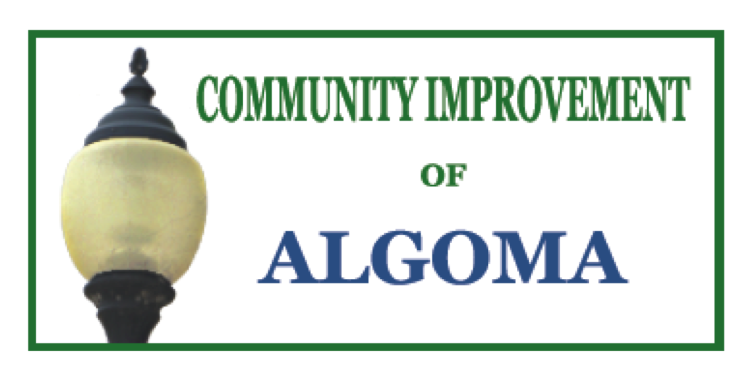 Boat Club4:00 p.m.
Board Members Present:  Nicole Meverden, Ann Schmitz, Jan Dart, Paula Levy, Jim Rabas, and Sue Hepp  Absent:  Craig PetermanOthers Present:  Tom Levy, Mitch GroesslMeverden opened the meeting at 4:00 p.m. 
A motion to approve the April agenda by Schmitz; second by Dart.  Motion carried.
A motion to approve the March 16, 2021 meeting minutes by Dart: second by Levy.  Motion carried.
No Public CommentTreasurer’s Report:  As of April 20, checking account balance is $40,828.65 and savings balance is $36,693.66. Motion to approve the treasurer’s report by Rabas; second by Levy.  Motion carried.Old BusinessSculpture Project:  Meverden communicated with Matt Murphy, and he seems to be more comfortable with the plans.  He understands that the existing planter will be replaced with the fish sculpture and that it becomes City property. Meverden has not contacted the new mayor regarding the same.  Communication is key!
Concerts in the Park:  Schmitz motioned to support the concerts by giving $1000.00; second by Hepp.  Motion carried.
Mural Project:  The owner of the Hometown Pharmacy asked for more specifics before committing to a mural.  Because the building is brick, it was suggested that an install be done rather than painting on the building.  Schmitz thought a history of the building should be included in the mural.  
Calendar Update:   eproofs have been proofed and corrections will be sent to the printer.  Rabas asked what the timeline would be for receipt of the calendars.  Hepp thought that calendars would be received before the end of July. Dart commented that there are ten sponsors who have not paid yet.
WWWF Update:  Dart stated that this event is well set for volunteers.New BusinessShanty Days:  The top priority is securing bartenders for the event.  Meverden brought up serving coffee on Sunday morning.  Need to check if any of the other vendors will be selling it.
Car Show:  Volunteers are all set for the car show.  Dart was concerned that 3rd Street will be torn up. Murphy advised that there would at least be gravel down. Discussion on three different plans.  One being the possibility of using Clark Street.  Another, utilizing the bank parking lots.  
Thank You:  Hepp thanked the CI of Algoma for the Fire & Rescue donation in memory of Amiel.Next Meeting:  Wednesday, May 18, 2022 at the Boat ClubMotion made by Levy to adjourn at 4:32 p.m., second by Schmitz.  Motion carried.Respectfully Submitted, Sue Hepp, Secretary